It is the STUDENT’S responsibility to ensure that the application is complete!Student Name: ____________________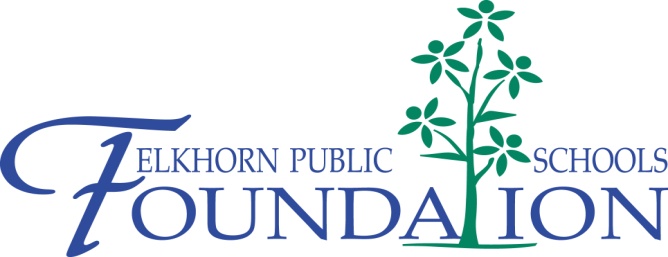 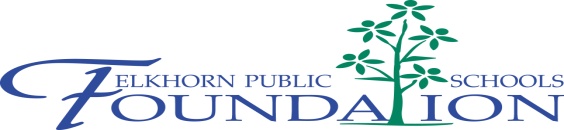 Rick Christmas Memorial ScholarshipDeadline: February 1, 20163:30 pm at  CenterDescription of Scholarship: This scholarship honors Rick Christmas’s passion as a baseball player, as well as his love of the sport.  The scholarship will be awarded to a graduating senior on the boys Elkhorn High School baseball team who combines his love of baseball with good character. Scholarship Value:  $750.00 scholarship paid in the year awarded.Requirements:Applicants must be current members of the Elkhorn High School boys’ baseball team and must have participated on the team for a minimum of two years. The scholarship recipient must enroll at a higher educational institution (ie. vocational school, community college, junior college or four-year college/university).This application MUST BE TYPED or completed by word processor.  The student’s name should be on each page of the application.  Please review application’s questions carefully- not all applications are the same!All accompanying essays MUST BE TYPED and include the student’s name, title of the essay and title of the scholarship in the right hand corner on each page of the essay.Only applications received by the Counseling Center by 3:30pm on February 1st and will be reviewed and forwarded to the respective scholarship selection committee for consideration.  Any incomplete applications or applications that do not meet the requirements will be rejected.7th semester transcripts will be attached to the application by the high school counseling department.Student Name: __________________Application Questions:Name			Today’s date				Address			Phone_____________________Parent/Guardian			Email_________________		Cum. GPA & Class Rank (7th Semester) _______________			ACT Composite		College Choice(s): 				_____Intended Major: 				_____List school activities in which you have been involved, and the years of involvement.List awards received indicating the year received (honor roll, academic letter, student of the month, most improved, etc.).List any school offices or leadership positions you have held since entering high school.  Indicate the year in which you held each office.List your involvement in the community including employment, non-school organizations, church, etc.  Include years of involvement for each. Essay Question #1: In 250 words or less, please describe how participating in the sport of baseball has impacted your life, including how it has helped you to discover your strengths/weaknesses, and how it has helped you grow as an individual.  (Separately attach typed essay to this application).The information contained in this application is accurate to my knowledge.  I authorize the scholarship selection committee to validate accordingly.____________________________________________		__________________________Applicant Signature						Date